Legenda:    ohebný plast	      druk s protikusem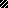 